Centar za odgoj i obrazovanje Čakovec                                                                        šk.god. 2020/2021.Predmet:                                             Tjelesna i zdravstvena kulturaNastavna tema: OPV bez pomagala1.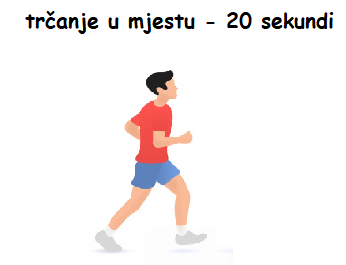 2.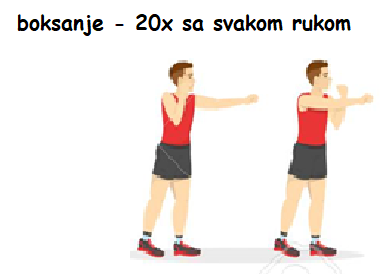 3.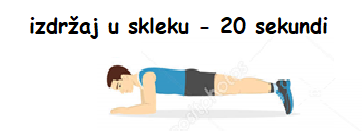 4.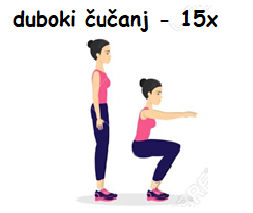 5. 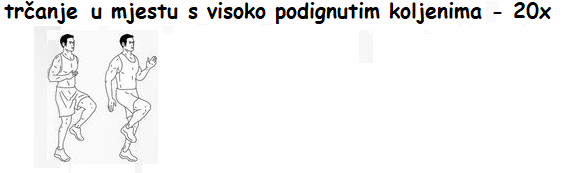 6. 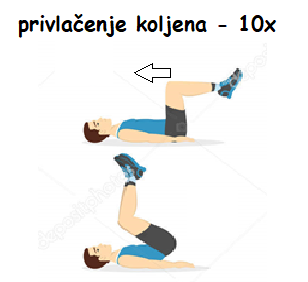 7.  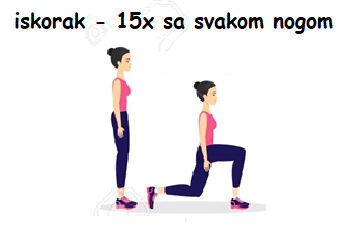 8. 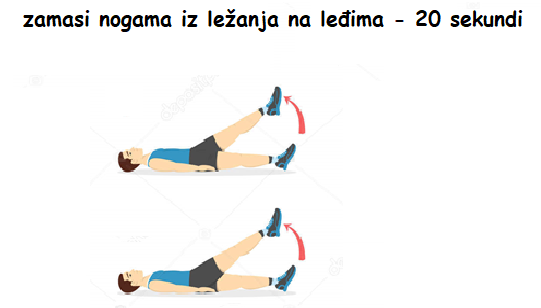 9.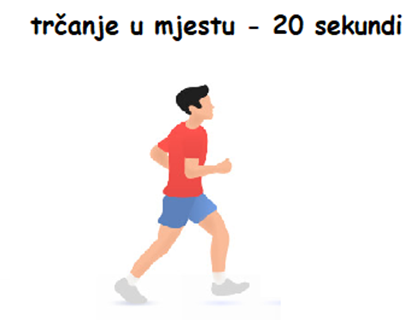 10.    Relaksacija- otresi ruke i noge te duboko udahni 10x.